مسابقـه‌  آمـران 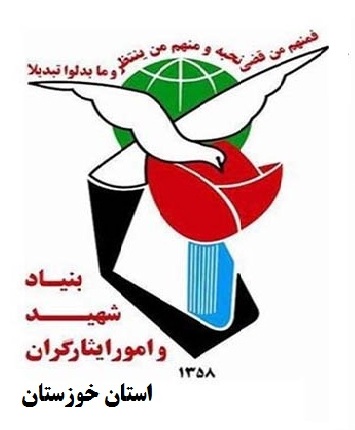 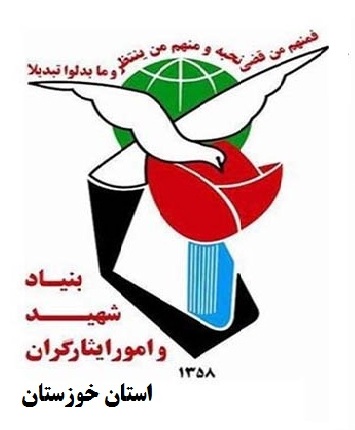 ” بر اساس کتاب: ده درس پیرامون امر به‌ معروف و نهی‌ از منکر”به مناسبت دهه احیای امربه معروف ونهی ازمنکر کدام یک‌ از موارد زیر نادرست‌ است‌؟الف‌) امر به‌ معروف، سبب‌ دلگرمی‌ و تقویت‌ افراد کم‌ اراده می‌ شود ب) امر به‌ معروف، نشانه‌ عدم حضور در صحنه‌ است‌ ج) امر به‌ معروف، مایه‌ تذکر و آگاه کردن افراد جاهل‌ است‌ د) امر به‌ معروف، نشانه‌ فطرت بیداري جامعه‌ است‌٢. از منظر قرآن، بزرگترین‌ معروف ها و بزرگترین‌ منکرها کدام است‌؟الف‌) امر به‌ یکتا پرستی‌- اطاعت‌ طاغوت                                               ب) امر به‌ عدالت‌- اطاعت‌ طاغوت هاج) واجبات- بی‌ عدالتی‌ د) خوش خلقی‌- بی‌ عدالتی‌3.این‌ حدیث‌ از کیست‌:” تمام کارهاي خیر و حتی‌ جهاد در راه خدا، نسبت‌ به‌ امر به‌ معروف مثـل‌ رطوبـت‌ دهـان اسـت‌ نسبت‌ به‌ آب دریا”الف‌) امام باقر(ع)           ب) امام حسین‌(ع)                         ج) امام کاظم‌(ع)                             د) امام علی‌(ع)٤. نجات از قهر خدا از کدام برکات امر به‌ معروف است‌؟الف‌) برکات معنوي                       ب) برکات اقتصادي                  ج) برکات اجتماعی‌                 د) هیچکدام٥. لقمه‌ حرام از کدام عوامل‌ نپذیرفتن‌ امر به‌ معروف است‌؟الف‌) عوامل‌ بیرونی‌     ب) عوامل‌ اقتصادي     ج) عوامل‌ درونی‌      د) عوامل‌ اجتماعی‌٦. کدام یک‌ از موارد زیر از عوامل‌ بیرونی‌ نپذیرفتن‌ امر به‌ معروف نیست‌؟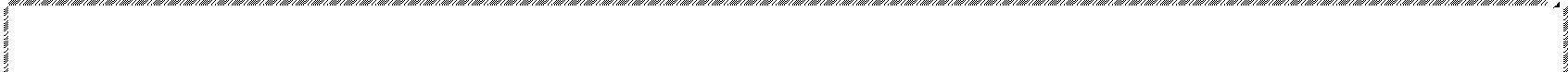 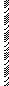 الف‌) تبلیغات سوء      ب) تعارضات تربیتی‌	ج) مشکلات اقتصادي	د) تعصب‌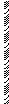 7.این‌ حدیث‌ از کیست‌: “ امر به‌ معروف کنید گرچه‌ به‌ همه‌ آنچه‌ می‌ گویید عمل‌ نمی‌ کنید و نهی‌ از منکر کنیـد گرچـه‌ از همه‌ منکرات دوري نمی‌ کنید.“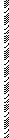 الف‌) پیامبر اکرم (ص)   ب) حضرت علی‌(ع)     ج) امام باقر(ع)       د) امام حسین‌(ع)٨. استفاده از هنر، شعر و طنز از کدام یک‌ از موارد زیر است‌؟الف‌) صفات و شرایط‌ آمر و ناهی‌ ب) شیوه هاي امر و نهی‌ ج) وظایف‌ آمران و ناهیان د) آثار ترك امر و نهی‌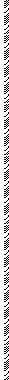 ٩. کدام یک‌ از موارد زیر از صفات و شرایط‌ آمر و ناهی‌ است‌؟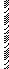 الف‌) با اراده باشد ب) سعه‌ صدر داشته‌ باشد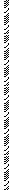 ج)حسن‌ خلق‌ و نرم خویی‌ داشته‌باشد د) همه‌ موارد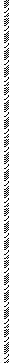 ١٢. تبعیض‌ در احکام دین‌، از کدام یک‌ از منکرات است‌؟الف‌) منکرات اجتماعی‌ب) منکرات اعتقاديج) منکرات درونی‌د) همه‌ موارد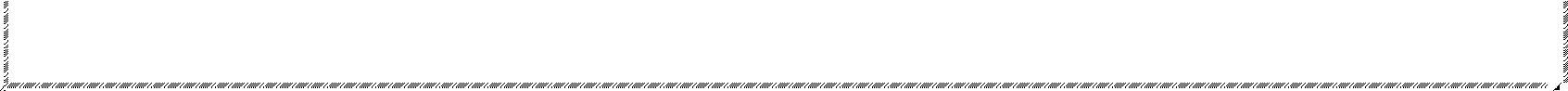 ١٣. کدام یک‌ از موارد زیر از منکرات اجتماعی‌ است‌؟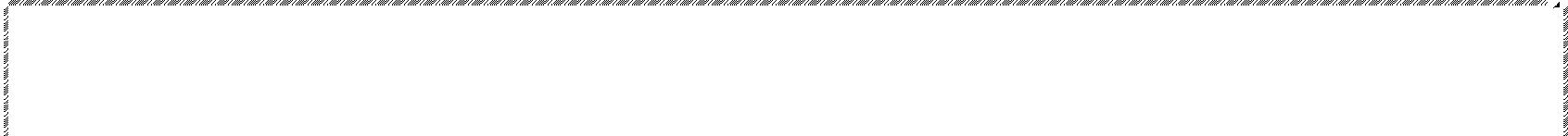 الف‌) اشاعه‌ فحشاءب) تهمت‌ و آبروریزيج) خرافاتد) بی‌ تفاوتی‌١٤. اولین‌ وظیفه‌ انبیاء بعد از دعوت به‌ توحید ......... است‌.الف‌) امر به‌ معروفب) مداهنه‌ و سازشج) مبارزه با طاغوتد) انجام واجبات١٥. کدام یک‌ از مواردزیر از انواع منکرات نیست‌؟الف‌) خانوادگی‌ب) نظامی‌ج) درونی‌د) اقتصادي١٦“ .قرآن جامعه‌ اي را رستگار می‌ داند که‌ امر به‌ معروف و نهی‌ از منکر در آن زنده باشد.“ از کدامیک‌ از انـواع برکـات است‌؟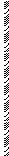 الف‌) برکات اجتماعی‌ب) برکات اقتصاديج) برکات فرهنگی‌د) برکات معنوي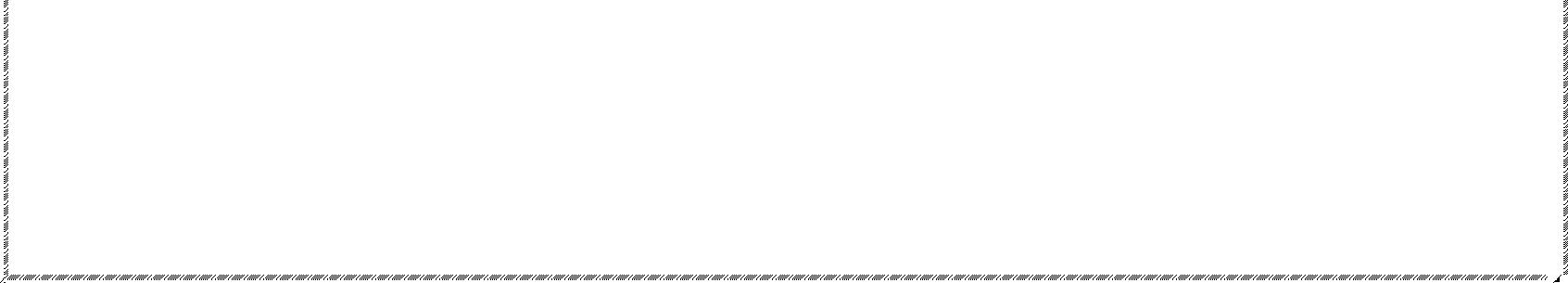 ١٧. بهترین‌ وسیله‌ براي پذیرش امر به‌ معروف و نهی‌ از منکر .........است‌.الف‌) فضاسازي ب) تحکیم‌ عقیده به‌ مبدأ و معادج) تحکیم‌ عقیده به‌ ارزش ها د) تحکیم‌ عقیده به‌ نظارت اولیاي خدا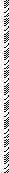 ١٨. این‌ سخن‌ از کیست‌: “به‌ خدا سوگند که‌ اگر حتی‌ یک‌ نفر توسط‌ تو هدایت‌ شود، براي تو از آنچه‌ خورشید بر آن می‌-تابد، بهتر است‌.“الف‌) حضرت علی‌(ع)ب) امام باقر(ع)ج) پیامبر اکرم(ص)د) امام حسین‌(ع)١٩. امام باقر(ع) می‌ فرماید: “با امر به‌ معروف و نهی‌ از منکر، .......... می‌ شود.“الف‌) عیب‌ ها مخفی‌ب) کسب‌ ها حلال و زمین‌ ها آبادج) جامعه‌ رستگارد) مردم با ایمان٢٠. تعارضات تربیتی‌ از کدام یک‌ از عوامل‌ نپذیرفتن‌ امر و نهی‌ است‌؟الف‌) عوامل‌ درونی‌ب) عوامل‌ بیرونی‌ج) عوامل‌ اقتصاديد) هیچکدام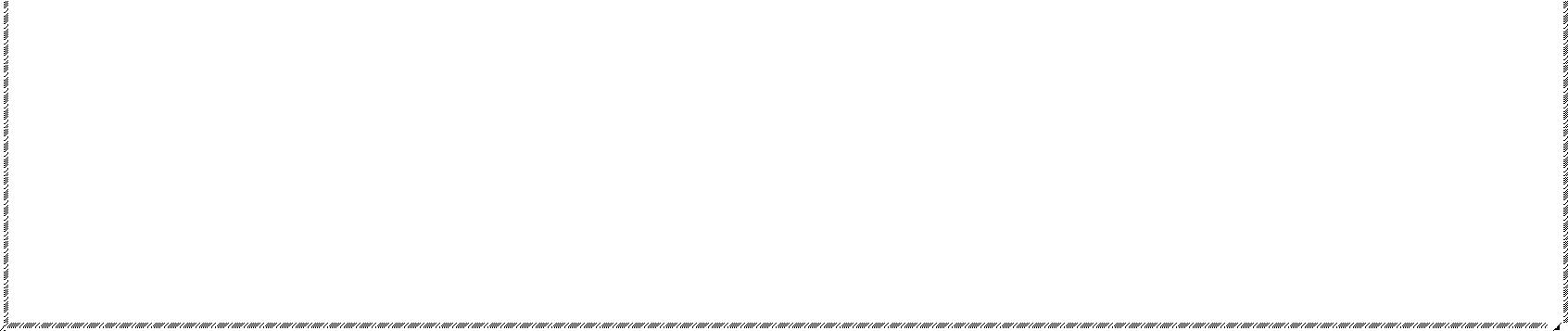 پاسخنامه‌ مسابقه آمـران” بر اساس کتاب: ده درس پیرامون امر به‌ معروف و نهی‌ از منکر”به مناسبت دهه احیای امربه معروف ونهی ازمنکر نام و نام خانوادگی‌:                                       کدملی :                                                تحصیلات :                        تلفن‌ همراه: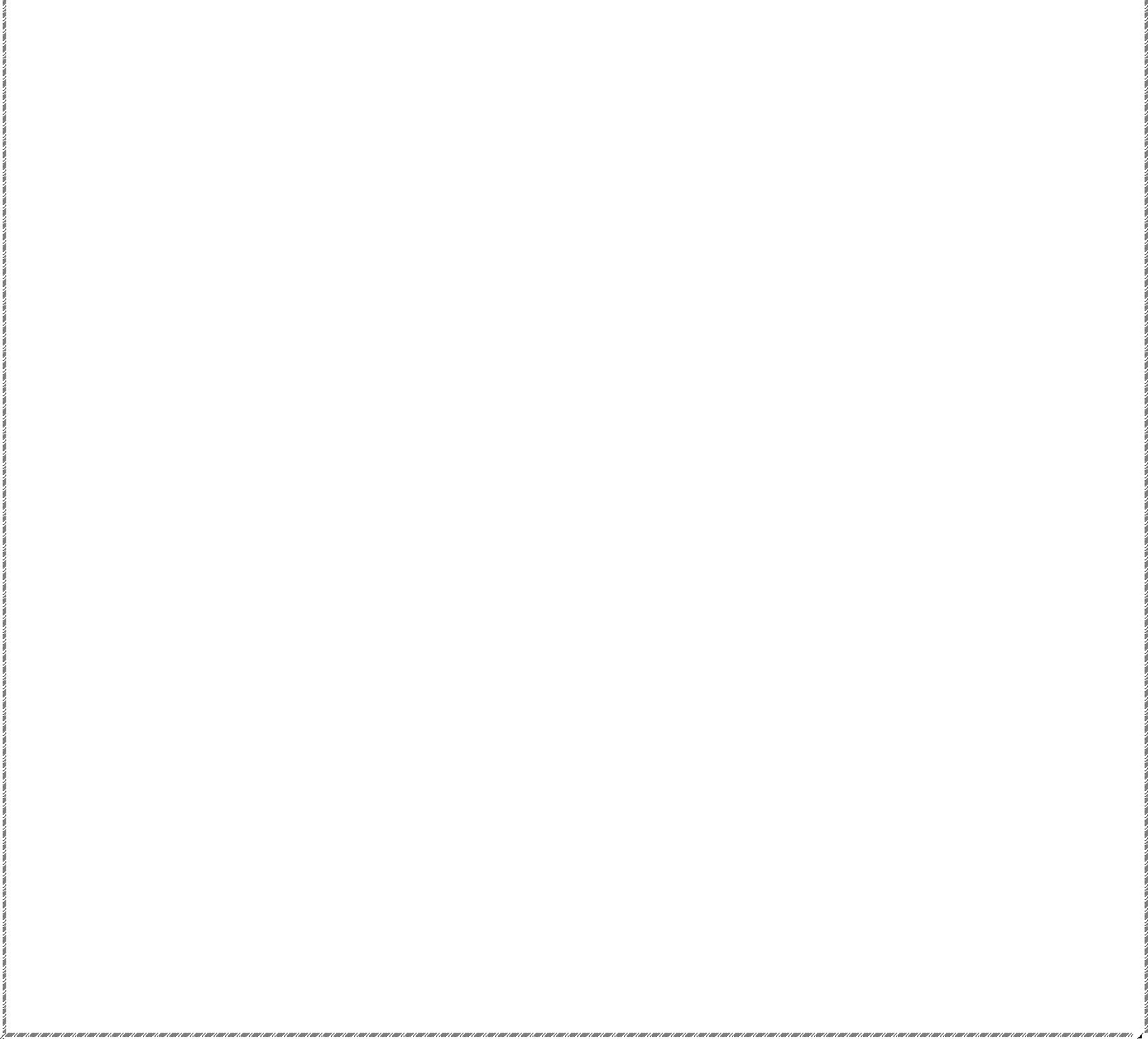 ١٠. اولین‌ معروفی‌ که‌ قرآن به‌ آن سفارش فرموده و آن را نشانه‌ ایمان به‌ خدا می‌ شمارد ...........١٠. اولین‌ معروفی‌ که‌ قرآن به‌ آن سفارش فرموده و آن را نشانه‌ ایمان به‌ خدا می‌ شمارد ...........١٠. اولین‌ معروفی‌ که‌ قرآن به‌ آن سفارش فرموده و آن را نشانه‌ ایمان به‌ خدا می‌ شمارد ...........١٠. اولین‌ معروفی‌ که‌ قرآن به‌ آن سفارش فرموده و آن را نشانه‌ ایمان به‌ خدا می‌ شمارد ...........است‌.الف‌) تقواب) استغفارج) نمازد) عدالت‌١١. حفظ‌ و بقاي یک‌ جامعه‌، نیازمند١١. حفظ‌ و بقاي یک‌ جامعه‌، نیازمند........... افراد آن جامعه‌ است‌............ افراد آن جامعه‌ است‌.الف‌) وحدتب) یکدلی‌ج) وحدت و یکدلی‌د) تقواردیف‌الف‌بجدردیف‌الف‌بجد١١١٢١٢٣١٣٤١٤٥١٥٦١٦٧١٧٨١٨٩١٩١٠٢٠